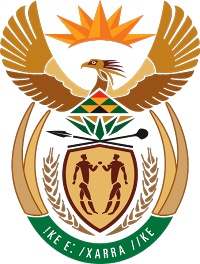 MINISTRY COOPERATIVE GOVERNANCE AND TRADITIONAL AFFAIRSNATIONAL ASSEMBLYQUESTIONS FOR WRITTEN REPLYQUESTION NUMBER 2015/3724DATE OF PUBLICATION: 16 OCTOBER 2015Mr A G Whitfield (DA) to ask the Minister of Cooperative Governance and 	Traditional Affairs:(1)	Whether his department is aware that the upgrading of the access road into Kwanomzamo, Riebeek East, in Makana Municipality scheduled for completion in 2012 has not been completed; if not, what is the position in this regard; if so, (a) why was the upgrading of the specified road not completed and (b) when will the upgrading of the specified road be completed;(2)	whether the Municipal Infrastructure Grant funding was used to build the specified access road; if not, (a) from what budget were the funds sourced and (b) what was the total cost of the specified project; if so, from where was this grant funding sourced;(3)	has there been any attempt to complete this project since 2012; if not, why not; if so, why is the project still incomplete?		NW4408EReply:The information requested will be obtained from the appropriate authority. The information will be communicated to the Hon Member when it is available.